Заявкана участие в методическом школьном конкурсе «Мои педагогические находки»ПриложениеФ.И.О. педагога, должность.Бородина Ангелина Андреевна, учитель математикиНаправление практики.Читательская грамотностьНазвание практики.Чтение с остановками Проблема, на решение которой направлена ваша практика.Проблема несформированности «читательской грамотности» учащихся.Цель практики.Цель заключается в формировании у учащихся математической и читательской грамотности.Описание основной идеи (сути) практики (как с помощью вашей практики решить данную проблему)Текст параграфа делится на смысловые части. Чтение начинается на стадии осмысления и проходит в несколько этапов: чтение – вопросы по тексту – предположения. Эта цепочка повторяется столько раз, сколько отрывков в тексте.Важно! Вопросы должны быть разными по уровню сложности и затрагивать все аспекты восприятия. А также можно учащимся предложить задание: составьте вопросы по теме, по тексту параграфа и т.д. Это позволяет формировать умение формулировать вопросы и умение соотносить понятия. Затем учащиеся опрашивают друг друга по цепочки.  Финальная работа по тексту проводится в виде эссе, творческой работы, синквейна. Можно, к примеру, разделить класс на группы и для каждой подобрать свое задание: одни – представляют текст в виде таблицы или диаграммы, а другим можно предложить дописать концовку рассказа и т.д.Результаты, которые достигли с помощью данной практики.Результат использования данного приема показал повышение уровня «читательской грамотности» детей, активизации памяти, мышления. Прием помогает не только повысить качество запоминания и осознания изучаемого материала, но и делают процесс обучения интересным и легким.ТекстВопросы 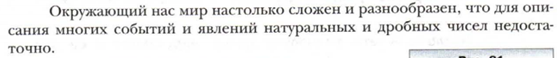 1) Почему для описания многих предметов и явлений натуральных и дробных  чисел недостаточно?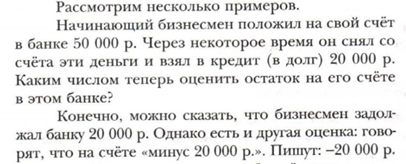 2) -Кто такой бизнесмен? -Сколько бизнесмен положил денег на счет? (50.000) -Какую сумму снял со счета бизнесмен со счета? (50.000)3) Какую сумму задолжал бизнесмен банку? (20.000)-Как можно записать сумму, которая на счету у бизнесмена? (- 20.000)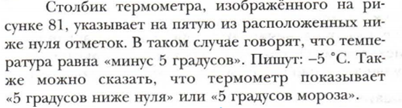 4) – На какую отметку указывает столбик термометра?- Какие существуют варианты ответа в таком случае? (говорят температура равна минус 5», «термометр показывает показывает 5 градусов ниже нуля» ПИШУТ «-5 С»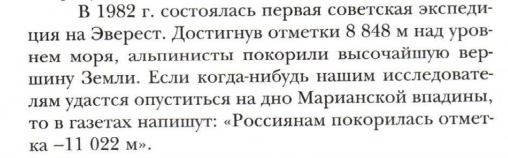 Читаем абзацЗадание: (В парах) составьте ТОНКИЕ И ТОЛСТЫЕ вопросы по прочитанному абзацу:-В каком году  состоялась первая советская экспедиция на Эверест? (1982)- Достигнув какой отметки над уровнем моря, альпинисты покорили высочайшую вершину Земли?-На каком расстоянии находится Марианская впадина? (-11 022 м)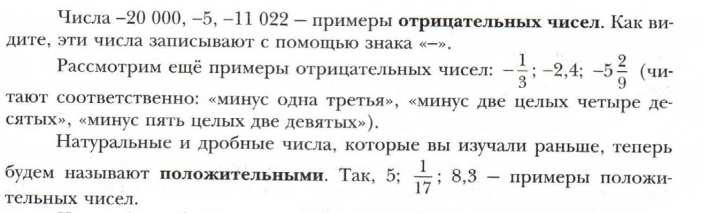 - Какие числа называют положительные? - Какие числа называют отрицательные?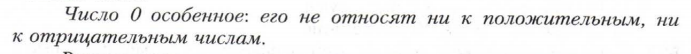 - Какое число не относят ни к положительным, ни к отрицательным? (0)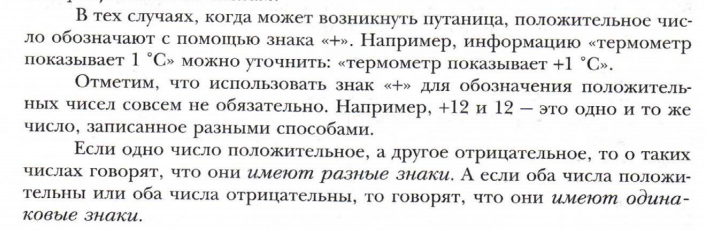 - Обязательно ли использовать знак «+» для обозначения положительных чисел? (нет)- О каких числах говорят, что «они имеют разные знаки»? (одно положительное, другое отрицательное)- О каких числах говорят, что «они имеют одинаковые знаки»?Домашнее заданиеПридумайте продолжение истории:«Жили в стране  Математике два брата, лицом похожие, а характером противоположные. Первый был  злой, отрицательный.  Минусом прозвали его. Второй был  добрый, положительный, и звали его Плюс. Жили они, не тужили, без драк и без ссор. Но тут случился у них такой вот спор …».